Что мы узнали, изучая сказки Андерсена. Как Г.К. Андерсен назвал свою автобиографическую книгу?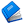 («Сказка моей жизни».)

 В какой стране родился Г.К. Андерсен?
(В Дании.)
 Какую страну Ганс Кристиан Андерсен называет «Лебединым гнездом»? 
(Свою родную Данию.)
 Какой праздник отмечается ежегодно в день рождения Г.К. Андерсена - 2 апреля?
(Международный День детской книги.)
 Какой герой сказок Андерсена знает столько сказок, сколько не знает никто?
(Оле-Лукойе.)
 Вначале было ячменное зёрнышко, затем чудесный цветок тюльпана, а затем…
(Дюймовочка.)
 Кто перекусил стебелёк кувшинки, спасая Дюймовочку от жабы?
(Рыбки.)
 Какую андерсеновскую героиню эльфы называли Майей?
(Дюймовочку.)
 Какой подарок преподнесли Эльфы Дюймовочке? 
(Крылышки.)
 В какой сказке Андерсена сердце мальчика превратилось в кусочек льда?
(«Снежная королева».)
 Осколки какого предмета ранили Кая из сказки «Снежная королева»?
(Зеркала, которое смастерил злой тролль. В нём всё доброе и прекрасное уменьшалось, а всё дурное и безобразное - увеличивалось во много-много раз.)
 Какие цветы, напоминавшие Герде о Кае, спрятала старушка-колдунья?
(Розы.)
 Эта героиня была так упряма и избалована, что могла укусить свою мать за ухо. Но и её тронула история девочки, которая ищет своего названного брата. Кто она, из какой сказки?
(Маленькая разбойница из сказки «Снежная королева».)
 Кто показал Герде дорогу к чертогам Снежной королевы?
(Финка.)
 Кто в сказке «Снежная королева» складывал из льдинок слово «вечность»?
(Кай.)
 Чтобы Кай перестал мёрзнуть, Снежная королева завернула его в свою медвежью шубу, а вдобавок сделала это. Что?
(Поцеловала его в лоб.)
 О чём говорит Кай: «Видишь, как искусно сделано! Это куда интереснее настоящих цветов! И какая точность! Не единой неправильной линии! Ах, если бы они только не таяли!»
(Заколдованный Кай говорит о снежинках.)
 Кто в сказке Андерсена попросил солдата достать огниво из дупла дерева?
(Старая ведьма.)
 В какой сказке Андерсена собаки охраняли три сундука с деньгами?
(«Огниво».)
  Какую хитрость придумала королева-мать из сказки «Огниво», чтобы проследить, куда исчезает ночью юная принцесса?
(Дырявый мешочек с гречкой.)
 Назовите героиню Андерсена, превратившуюся в морскую пену?
(Русалочка.)
 Во сколько лет русалочкам разрешалось всплывать на поверхность моря?
(В 15 лет.)
 Кто из героев сказки Андерсена отказался от своего дома, от родных, от бабушки и отца, согласился принять муки и даже умереть ради любимого принца и обрести бессмертную душу?
(Русалочка.)
 Что взяла взамен за своё зелье ведьма у Русалочки?
(Её прекрасный голос.)
 Материал для дворца морского царя из сказки «Русалочка» Андерсена – это…
(Коралл.)
 Кто был сыном оловянной ложки?
(Стойкий оловянный солдатик из одноимённой сказки Андерсена.)
 На чём путешествовал стойкий оловянный солдатик?
(На бумажном кораблике.)
 За какой предмет в сказке Андерсена была назначена цена в 100 поцелуев?
(За трещотку. Сказка «Свинопас» Андерсена.)
 Содержание одной из статей Всеобщей декларации прав человека таково: «Брак может быть заключён только при обоюдном и свободном согласии обеих сторон». Назовите сказку Андерсена, в которой её героями эта статья нарушается.
(«Дюймовочка».)
 В какой сказке Андерсена нарушено право ребёнка: «Дети имеют право жить со своими родителями, и никому не позволено их разлучать»?
(«Снежная Королева». Из дома бабушки Снежная Королева увезла маленького Кая в свой ледяной дворец.)
 В какой сказке Андерсена нарушено право ребёнка: «Ребёнок не обязан быть как все»?
(«Гадкий утёнок». Его били, щипали, гнали отовсюду за то, что он был не как все.)
 В какой сказке Андерсена цветы устраивали балы и танцевали?
(«Цветы маленькой Иды».)
 Каким именем, согласно сказке Андерсена, в Дании называют всех аистов?
(Петер.)
 Назовите сказку Андерсена, название которой начинается и оканчивается на одну и ту же согласную букву.
(«Свинопас».)
 Название какой сказки Андерсена начинается и оканчивается на одну и ту же гласную букву?
(«Огниво».)
 В какой сказке Андерсена молодую принцессу посчитали ведьмой и хотели публично сжечь на костре, на городской площади?
(«Дикие лебеди».)
 Какой герой сказок Андерсена так любил наряжаться, что тратил на это все свои сбережения, имея на каждый час дня своё особое платье?
(Король из сказки « Новое платье короля».)
 Назовите сказки Андерсена, героями которых являются растения.
(«Ромашка», «Гречиха».)
 Какого цвета было сердце у ромашки?
(Жёлтого.)
 О каких двух феях идет речь в сказке «Калоши счастья»?
(Фея Счастья и фея Печали.) 

 При помощи какого волшебного предмета Оле-Лукойе из сказки Андерсена посылал детям сказочные сны?
А. Зонтик.
Б. Лампа.
В. Зеркало.
Г. Кольцо.

 Главы какой сказки Андерсена носят название дней недели?
А. «Дюймовочка».
Б. «Свинопас».
В. «Оле-Лукойе».
Г. «Огниво».

 Сколько братьев было у оловянного солдатика в сказке Г.К. Андерсена?
А. 3.
Б. 6;
В. 12.
Г. 24.

 Все вы знаете сказку «Стойкий оловянный солдатик»? По сказке мы знаем, что мальчику подарили 25 оловянных солдатиков, все они были одинаковы, кроме одного. Чем же отличался 25-тый оловянный солдатик от своих братьев?
А. У него была одна рука.
Б. У него была одна нога.
В. Он был меньше всех ростом.
Г. Он был больше всех ростом.

 Из какого предмета кухонного обихода отлили стойкого оловянного солдатика и его братьев из сказки Андерсена?
А. Миска.
Б. Вилка.
В. Кружка.
Г. Ложка.

 Кого в сказке Андерсена полюбил стойкий оловянный солдатик?
А. Бумажную балерину.
Б. Маленькую разбойницу.
В. Снежную королеву.
Г. Дюймовочку.

 О какой счастливой резиновой обуви написал сказку Ганс Кристиан Андерсен?
А. Сапоги.
Б. Галоши.
В. Боты.
Г. Вьетнамки.

 Назовите сказку, которая НЕ принадлежит перу Г.К. Андерсена? 
А. «Гадкий утёнок».
Б. «Дикие лебеди».
В. «Золотой гусь».
Г. «На утином дворе».(Это сказка братьев Гримм.)

 Снежная Королева обещала подарить Каю весь мир и что-то в придачу. Что же?
А. Пару коньков.
Б. Горные лыжи.
В. Снегоход.
Г. Ледокол.

 Что освещало белые, ярко сверкающие чертоги Снежной Королевы в сказке Андерсена?
А. Солнце.
Б. Луна.
В. Звёзды.
Г. Северное сияние.

 Какое слово складывал Кай из льдинок в чертогах Снежной королевы?
А. Эпоха.
Б. Вечность.
В. Бессмертие.
Г. Власть.

 Где в сказке Ганса Кристиана Андерсена жила Снежная королева?
А. Финляндия.
Б. Дания.
В. Россия.
Г. Англия.

 Осколок какого предмета троллей попал Каю в глаз?
А. Вазы.
Б. Зеркала.
В. Блюда.
Г. Бомбы.

 На чём было написано письмо старой лапландки в сказке «Снежная королева»?
А. На шкуре.
Б. На рыбе.
В. На варежке.
Г. На льдине.

 У какого из этих произведений есть подзаголовок: «Сказка в семи рассказах»? 
А. «Снежная королева». 
Б. «Дюймовойчка».
В. «Огниво».
Г. «Русалочка».

 Хозяйка андерсеновского зимнего царства:
А. Снегурочка.
Б. Ледяная принцесса.
В. Снежная королева.
Г. Госпожа Метелица.

 Какая героиня есть в сказках Г.К. Андерсена?
А. Тётушка зубная боль.
Б. Дядюшка аппендицит.
В. Бабушка ангина.
Г. Дедушка склероз.

 В кого влюбилась Русалочка в сказке Г.К. Андерсена?
А. В принца.
Б. В дельфина.
В. В капитана Немо.
Г. В Синдбада-морехода.

 В какой из столиц находится памятник Русалочке - героине сказки Андерсена?
А. В Хельсинки.
Б. В Берне.
В. В Осло.
Г. В Копенгагене.

 Сколько дочерей было у царя морского в сказке «Русалочка»?
А. Три.
Б. Пять.
В. Шесть.
Г. Восемь.

 Кому спасла жизнь героиня сказки «Русалочка» Ханса Андерсена?
А. Пирату.
Б. Принцу.
В. Солдату.
Г. Капитану.

 Из чего сделаны окна во дворце морского царя в сказке «Русалочка» Ханса Андерсена?
А. Из жемчуга.
Б. Из янтаря.
В. Из кораллов.
Г. Из хрусталя.

 Как звали героиню сказки «Дикие лебеди» Андерсена?
А. Элли.
Б. Элиза.
В. Майя.
Г. Герда.

 Сколько братьев было у Элизы в сказке «Дикие лебеди»?
А. 3.
Б. 7.
В. 11.
Г. 33.

 Что принцесса плела своим братьям-лебедям в сказке Г.К Андерсена «Дикие лебеди»?
А. Сети.
Б. Рубашки.
В. Фенечки.
Г. Венки.

 Из какого растения Элиза (в сказке Андерсена «Дикие лебеди») сплела рубашки для своих братьев?
А. Из полыни.
Б. Из крапивы.
В. Из бобовых стеблей.
Г. Из виноградной лозы.

 Что устраивали цветы в сказке Андерсена «Цветы маленькой Иды»?
А. Выставки.
Б. Конференции.
В. Балы.
Г. Концерты.

 Какой предмет сделал солдата из сказки Андерсена счастливым?
А. Топор.
Б. Огниво.
В. Табакерка.
Г. Калоши.

 Кого солдат из сказки «Огниво» встретил на своём пути?
А. Старуху-ведьму.
Б. Старуху Шапокляк.
В. Бабу Ягу.
Г. Тётушку Зубную Боль.

 Куда старуха попросила залезть солдата в сказке «Огниво»?
А. На крышу избушки.
Б. На верхушку дерева.
В. В дупло дерева.
Г. В окно дворца.

 Какую ткань ткали два обманщика в сказке Андерсена «Новое платье короля»?
А. Шерстяную.
Б. Шёлковую.
В. Льняную.
Г. Виртуальную.

 Что крикнул мальчик в финале сказки Андерсена «Новое платье короля»?
А. А одежду-то украли!
Б. А королеве-то не понравилось!
В. А король-то голый!
Г. А это уже не модно!

 Кто единственный из всей толпы подданных не побоялся показаться глупым и закричал: «А король-то голый!»
А. Королева.
Б. Портной-конкурент.
В. Маленький мальчик.
Г. Камергер.

 О ком в сказке Г.К. Андерсена сказали: «У неё только две ножки. Смотреть жалко! У неё нет усиков!»?
А. Дюймовочка.
Б. Элиза.
В. Герда.
Г. Снежная королева.

 В честь единицы измерения какой величины получила своё имя сказочная героиня Дюймовочка?
А. Массы.
Б. Длины.
В. Давления.
Г. Радиации.(Дюйм -единица длины,  равная 2,54 см.)

 Кто из этих живых существ НЕ пытался жениться на Дюймовочке?
А. Жук.
Б. Крот.
В. Жабёнок.
Г. Шмель.

 Из какого цветка появилась Дюймовочка?
А. Роза.
Б. Тюльпан.
В. Колокольчик.
Г. Ландыш.

 Кто расстроил свадьбу Дюймовочки и Крота?
А. Мать Дюймовочки.
Б. Отец Крота.
В. Ласточка.
Г. Адвокаты.

 Какое новое имя получает Дюймовочка в финале сказки Андерсена?
А. Ласточка.
Б. Майя.
В. Эльфина.
Г. Королевна.

 Какая из этих сказок НЕ принадлежит перу Г.Х. Андерсена?
А. «Золушка».
Б. «Дюймовочка».
В. «Огниво».
Г. «Русалочка».

 В кого превратился Гадкий Утёнок в одноимённой сказке Андерсена?
А. В лебедя.
Б. В журавля.
В. В павлина.
Г. В селезня.

 В какой сказке Андерсена смертельно больного императора вылечило пение маленькой серой птички?
А. «Гадкий утёнок».
Б. «Соловей».
В. «Огниво».
Г. «Новое платье короля».

 В какой стране происходит действие сказки «Соловей» датчанина Андерсена?
А. Дания.
Б. Финляндия.
В. Индия.
Г. Китай.

 У кого из персонажей сказок Андерсена поцелуй был «холоднее льда»?
А. У Русалочки.
Б. У Снежной королевы.
В. У Дюймовочки.
Г. У Элизы.

 О ком Андерсен создал сказку?
А. О принце-свинопасе.
Б. О принцессе-доярке.
В. О короле-сапожнике.
Г. О королеве-поварихе.

 Кто главный герой сказки Андерсена «Огниво»?
А. Королевич.
Б. Мудрый крестьянин.
В. Солдат.
Г. Пожарный.

 У Шарля Перро есть сказка про солдата «Синяя свечка». А как называется аналогичная сказка у Андерсена?
А. «Соловей».
Б. «Огниво».
В. «Оле-Лукойе».
Г. «Стойкий оловянный солдатик».

 Женой какого императора России была принцесса, которой читал свои сказки Г.Х. Андерсен?
А. Николая I.
Б. Александра II.
В. Александра III.
Г. Николая II.
(Принцесса Дагмара, которая, выйдя замуж за Александра III, стала Марией Фёдоровной.)
 